10. SINIF TÜRK DİLİ VE EDEBİYATI 1. DÖNEM 2. YAZILI SORULARI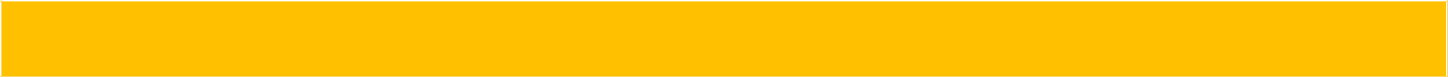 Aşağıdakilerin hangisi İslamiyet öncesi Türk şiirinin özelliklerinden biri değildir?Bu dönem ürünlerinde şiirle müzik iç içedir.Bu dönem şiirleri dinî törenlerde söylenmiştir.Şiirler hece ölçüsü ve dörtlük nazım birimiyle söylenmiştir.Daha çok yarım kafiye kullanılmıştır.Şiirlerin son dörtlüğünde ozanın mahlası yer alır.Eğer benim ile gitmek dilersenEğlen güzel yaz olsun da gidelimBizim iller kıraçlıdır aşılmazYollar çamur kurusun da gidelimBu dörtlük konusu, biçimi ve ölçüsü bakımından incelendiğinde aşağıdakilerden hangisi söylenebilir?Karacaoğlan’a ait bir koşmadır.Dadaloğlu’ndan alınmış bir varsağıdır.Köroğlu’ndan alınmış bir koçaklamadır.Âşık Veysel’den alınmış bir semaidir.Halk ürünü olan bir manidir.Aşağıdakilerden hangilerinin benzer temalar etrafında oluşturuldukları söylenebilir?Sagu-mersiye-taşlamaMethiye-hicviye-gazelGazel-güzelleme-koşukTaşlama-hicviye-saguKoşma-gazel-saguAşağıdakilerden hangisi Divan şiirinin belirleyici özelliklerinden biri değildir?İçerikten çok biçime ve söyleyişe önem verilmesiArap ve İran edebiyatlarının kaynaklık etmesiBütün güzelliğine değil parça güzelliğine önem verilmesiGenellikle din, ahlak ve toplumsal konular işlenir.Şiirler ait olduğu nazım şekliyle adlandırılmıştır.Aşağıdakilerden hangisi halk edebiyatının üç kolu için de ortaktır?Sadece hece ölçüsüyle yazılmasıSöyleyenlerinin belli olmasıDinî-tasavvufî kavramlara ağırlık vermesiİlk örneklerinin İslamiyet öncesinde görülmesiGenelde yarım kafiye kullanılmasıYunus okur diller ileOl kumru bülbüller ileHakk’ı seven kullar ileÇağırayım Mevla’m seni6) Yukarıdaki şiir için aşağıdakilerden hangisi söylenemez?Halkın konuştuğu, sade anlaşılır dille yazılmış.Yarım kafiye ve redif kullanılmış.Anonim halk edebiyatının izleri görülür.Uyak düzeni, düz kafiye şeması şeklindedir.8’li hece ölçüsü ile yazılmıştır.Geçiş Dönemi Türk edebiyatıyla ilgili aşağıdaki bilgilerden hangisi yanlıştır?A) Âşık tarzı Türk şiiri ortaya çıkmıştır. B) İlk İslami ürünler verilmiştir.C) Arapça ve Farsça sözcükler kullanılmaya başlamıştır.D) Ürünlerde yerleşik hayata geçişin izleri vardır.E) Aruz ölçüsü kullanılmaya başlamıştır.Halk şiirimizin güçlü soluklu bir şairidir. Kendini yedi yaşından itibaren saza, söze, şiire türküye vererek dış dünyasının karanlığını gönül dünyası ile aydınlatmıştır. Gönül gözüyle yazdığı şiirlerinde birlik beraberlik yurt sevgisi güzellik, gurbet, ayrılık duygularını dile getirmiştir.Bu parçada tanıtılan şair, aşağıdakilerden hangisidir?Âşık Mahzuni ŞerifNeşet ErtaşKaracaoğlanÂşık VeyselDadaloğluMaydanoz ot değil mi?Yaprağı dört değil mi?Ben yârimden ayrıldımBu bana dert değil mi?Dörtlükle ilgili aşağıdakilerden hangisi söylenemez?Kesik mani örneğidir7’li hece ölçüsüyle oluşturulmuşturYarım kafiye kullanılmıştır.Kafiye örgüsü “aaba" şeklindedir.İlk iki dize doldurma dizedir.I. Yunus EmreII. MevlanaIII. Hoca DehhaniYukarıdaki şairlerin ortak özelliği aşağıdakilerden hangisidir?Dini-tasavvufi konular işlemişlerdir.Aynı yüzyılın şairleridir.Gazel şairi olarak tanınırlar.Bütün eserlerini Türkçe ile oluşturmuşlardır.E) Şiirlerinde hoşgörü, insan sevgisini ön plana çıkarmalarıEla gözlerine kurban olduğumYüzüne bakmaya doyamadım benİbret için gelmiş derler cihanaNoktadır benlerin sayamadım benKaracaoğlanBu dörtlükle ilgili aşağıdaki yargılardan hangisi yanlıştır?abcb uyak düzenine sahiptir.Hem ek hem de kelime halinde redif vardır.Teşbih ve hüsn-i talil sanatlarından yararlanılmıştır.Semai türünün özelliklerini taşımaktadır.Yarım uyak kullanılmıştır.Dîvânu Lugâti't-Türk adlı eserde aşağıdakilerden hangisi yer almaz?A) Koşuk ve sagu örnekleri B) Sav örnekleriC) İlahi örnekleriD) Türkçe kelimelerin anlamlarıE) Türklerin yaşadığı bölgeleri gösteren bir haritaTürk töresinin, Türk medeniyetinin, yüksek Türk kültürünün ilk yazılı belgesidir. Tarih, coğrafya, edebiyat ve dil bilimine kaynak olabilecek niteliktedir. Canlı bir söylev dili ve üslubu vardır. Türk tarihini, toplumun yaşam biçimini, dünyaya bakış tarzını ortaya koyar.Parçada sözü edilen eser aşağıdakilerden hangisidir?A) Dîvânu Lugâti't-Türk B) Divân-ı HikmetC) Kitab-ı Dede KorkutD) Orhun Kitabeleri E) Kutadgu BiligAşağıdakilerden hangisi gazel ve kasidenin ortak yönlerinden biri değildir?A) Nazım birimleriB) İlk beytine verilen adC) Son beytine verilen adD) Beyit sayılarıE) Kafiye örgüsüDivan şiirinde -------- âşıkâne gazelin, -----------------rindânegazelin, ---------- ise hikemî gazelin ustaları arasında sayılır.Boşluklara aşağıdakilerden hangileri gelmelidir? A) Nedim-Fuzûlî-NefîB) Bâkî-Nedim-NâbîC) Fuzulî-Bâkî-NâbîD)Fuzûlî-Nedim-Şeyh GalipE) Bakî-Nedim-NefîEmrah der ki düştüm dileBülbül figan eder güleGüzel sevmek bir sarp kaleYa alınır ya alınmazBu dizelerle ilgili olarak aşağıdakilerden hangisi söylenemez?A) Hece ölçüsüyle söylenmiştir. B) Edebî sanatlar kullanılmıştır. C) Tam kafiye kullanılmıştır.D) Redife yer verilmiştir.E) Alındığı şiirin tapşırma dörtlüğüdür.Aşağıdakilerin hangisi tümüyle divan edebiyatına aittir?Gazel-kaside-murabba-mâni-şarkıMersiye-naat-gazel-münacaat- rubaiTürkü-ağıt-kıt’a-semai-mesneviİlahi-destan-mani-tuyuğ-şarkıAğıt-mersiye-tevhit-ilahi-naat18. Aşağıdaki beyitlerden hangisi bir gazelin matla beytinden alınmamıştır?Meni candan usandırdı cefâdan yâr usanmaz mı Felekler yandı ahımdan muradım şem'i yanmaz mıBir hüsn dahi bağladı hattan izâr-ı yâr Etrâf-ı bâg hûb olur olsa benefşe-zârÂşık olanın ışk odından nişan gerekBağrı kebâb gözlerinün yaşı kan gerekBu ne yüzdür bu ne gözdür bu ne zülf ü bu ne bâlâ Biri lâle biri nergis biri sünbül biri TûbâYok bu şehr içre senin vasf etdiğin dilber Nedim Bir peri-suret görünmüş bir hayal olmuş sanaHer ferdin hakkı var bizimdir vatanBabamız, dedemiz döktüler al kanHudut boylarında can verip yatanSaygıyla anarız şehit diyerek.Bu dizelerde aşağıdakilerden hangisi yoktur?Zincirleme isim tamlamasıBelirtisiz isim tamlamasıSıfat-fiilZarf-fiilBelirtili isim tamlamasıAğzında şarkılıktan çıkmış iniltilerleDağ, taş deme, arkadaş, gün batmadan ilerle!Sırtında bir tüy gibi taşı taştan yükünü,Görmesinler belinin, sakın, büküldüğünü.20. Yukarıdaki dörtlükte kaç eylemsi vardır?A)I	B)II	C)III	D)IV	E)VAkşam işten çıkınca Haliç’i ve Boğaziçi’ni selamlayıp yokuşa yöneldi. Hayatı sanki hiç bitmeyecek çilelerle geçiyordu zavallının. Yine de azmini, umudunu hiç kaybetmiyordu.Parçada aşağıdakilerden hangisi yoktur?Belirtili isim tamlamasıBelirtisiz isim tamlamasıZincirleme isim tamlamasıSıfat-fiilZarf-fiilAşağıdaki cümlelerde altı çizili tamlamalardan hangisinin türü diğerlerinden farklıdır?Dünyanın en karanlık yeri, bir insan cehaletidir.Cahil kimsenin yanında, kitap gibi sessiz ol.Dehanın sınırları var, cehaletinse hiçbir sınırı yoktur.Toplumun düşmanı cehalet, cehaletin düşmanı öğretmendir.Cahil kendisinin düşmanıdır, başkasına nasıl dost olur.Oldum olası sevmişimdir vapur yolculuğunu( ) Bu sabah da 9( )15 Beşiktaş( )Kadıköy vapurundaydım. Yanımda bir genç ( ) Elinde telefon ( ) kulağında kulaklıkla kendinden geçmiş vaziyette bambaşka bir evrende bambaşka bir hayat yaşıyor gibiydi.Parçada yay ayraçla belirtilen yerlere aşağıdaki noktalama işaretlerinden hangileri gelmelidir?(…) (:) (-) (,) (,)(.) (:) (,) (,) (;)(.) (.) (-) (…) (,)(…) (.) (/) (…) (;)(.) (:) (-) (…) (,)https://www.sorubak.com/Aşağıdaki cümlelerin hangisinde yazım yanlışı yapılmıştır?Her şeyi bir kenara bırakıp köyde yaşama isteğinden vaz mı geçtin?Masanın üstü darmadağındı, aradığı dokümanı bulmakta da zorlanıyordu.Her şey olmuş bitmiş de ben fark etmemişim.Nedim şarkılarının yanı sıra gazel türünde de ün yapmış Lale Devri sanatçısıdır.Bu okulda başarılarıyla adından sıkça söz ettiren kaliteli bir kurumdu.Aşağıdaki atasözlerinin hangisinde isim tamlaması yoktur?El atına binen tez iner.Acemi katır kapı önünde yük indirir.Kurt kışı geçirir ama yediği ayazı unutmaz.Çul içinde aslan yatar.Ağaç ucuna yel değer, güzel kişiye söz değer.